П О С Т А Н О В Л Е Н И Е	В соответствии с Решением Городской Думы Петропавловск-Камчатского городского округа от 31.10.2013 № 145-нд «О наградах и почетных званиях Петропавловск-Камчатского городского округа»,     Постановлением Главы Петропавловск-Камчатского городского округа от 31.10.2013 № 165 «О представительских расходах и расходах, связанных с приобретением подарочной и сувенирной продукции в Городской Думе Петропавловск-Камчатского городского округа»,     ПОСТАНОВЛЯЮ:за значительный вклад в сохранение и развитие национальных культур, народных обычаев и традиций, активную гражданскую позицию и в честь празднования 70-летия освобождения Республики Беларусь от немецко-фашистских захватчиков:Наградить Почетной грамотой Главы Петропавловск-Камчатского городского округа (в рамке), Величурова Александра Петровича, члена общественной организации  «Камчатское региональное белорусское землячество».Вручить цветы и ценный подарок - книга «Наш дом Петропавловск-Камчатский»  Исаевой Людмиле Викторовне, члену общественной организации  «Камчатское региональное белорусское землячество».ГлаваПетропавловск-Камчатскогогородского округа                                                                           К.Г. Слыщенко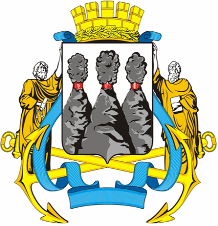 ГЛАВАПЕТРОПАВЛОВСК-КАМЧАТСКОГОГОРОДСКОГО ОКРУГА« 26 » июня 2014 г. № 82О награждении членов общественной организации  «Камчатское региональное белорусское землячество» 